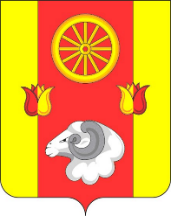 АдминистрацияРемонтненского сельского поселения ПОСТАНОВЛЕНИЕ25.04.2024                                                  с. Ремонтное                                             № 70                                             О внесении изменений в муниципальную программу Ремонтненского сельского поселения «Обеспечение качественными жилищно-коммунальными услугами населения» В связи с уточнением объема бюджетных ассигнований, предусмотренных на финансирование муниципальной программы «Обеспечение качественными жилищно-коммунальными услугами населения» согласно,  решения Собрания депутатов от 31.01.2024г №95 «О внесении изменений в решение Собрания депутатов «О бюджете  Ремонтненского сельского поселения Ремонтненского района на 2024 год и на плановый период 2025 и 2026 годов», решения Собрания депутатов от 05.03.2024г №96 «О внесении изменений в решение Собрания депутатов «О бюджете  Ремонтненского сельского поселения Ремонтненского района на 2024 год и на плановый период 2025 и 2026 годов», решения Собрания депутатов от 09.04.2024г №97 «О внесении изменений в решение Собрания депутатов «О бюджете  Ремонтненского сельского поселения Ремонтненского района на 2024 год и на плановый период 2025 и 2026 годов» на основании Порядка разработки, реализации и оценки эффективности муниципальных программ Ремонтненского сельского поселения, утвержденного постановлением Администрации Ремонтненского сельского поселения № 67 от 04.04.2018г,ПОСТАНОВЛЯЮ:1.  Утвердить прилагаемые изменения, которые вносятся в муниципальную программу Ремонтненского сельского поселения «Обеспечение качественными жилищно-коммунальными услугами населения», утвержденную постановлением Администрации Ремонтненского сельского поселения № 150 от 23.10.2018г.  2.  Контроль за выполнением постановления оставляю за собой.Глава Администрации Ремонтненского сельского поселения                                                                              А.Я.ЯковенкоПостановление вносит:сектор экономики и финансовИзменения, которые вносятся в муниципальную программуРемонтненского сельского поселения «Обеспечение качественными жилищно-коммунальными услугами населения»        1. В паспорте муниципальной программы Ремонтненского сельского поселения «Обеспечение качественными жилищно-коммунальными услугами населения» ресурсное обеспечение программы изложить в следующей редакции:   2.В паспорте подпрограммы Ремонтненского сельского поселения «Благоустройство» ресурсное обеспечение подпрограммы изложить в следующей редакции:   3. Приложения №3, №4 к муниципальной программе изложить в следующей редакции:Приложение № 3к муниципальной программе Ремонтненского сельского поселения «Обеспечение качественными жилищно-коммунальными услугами населения Ремонтненского сельского поселения»Расходыместного бюджета на реализацию муниципальной программы Ремонтненского сельского поселения«Обеспечение качественными жилищно-коммунальными услугами населения Ремонтненского сельского поселения»Приложение № 4к муниципальной программеРемонтненского сельского поселения «Обеспечение качественными жилищно-коммунальными услугами населения Ремонтненского сельского поселения»Расходына реализацию муниципальной программы Ремонтненского сельского поселения «Обеспечение качественными жилищно-коммунальными услугами населения Ремонтненского сельского поселения»Ресурсное обеспечение программы–общий объем финансирования муниципальной программы на 2019 – 2030 годы составляет 153522,9 тыс. рублей, в том числе по годам:в 2019 году – 22911,2 тыс. рублей;в 2020 году – 21350,0 тыс. рублей;в 2021 году – 18801,2 тыс. рублей;в 2022 году – 13095,3 тыс. рублей;в 2023 году – 15426,8 тыс. рублей;в 2024 году – 16397,4 тыс. рублей;в 2025 году – 8767,9 тыс. рублей;в 2026 году – 6267,9 тыс. рублей;в 2027 году – 7626,3 тыс. рублей;в 2028 году – 7626,3 тыс. рублей;в 2029 году – 7626,3 тыс. рублей;в 2030 году – 7626,3 тыс. рублейв том числе за счет средств областного бюджета – 00,0 тыс. рублей, в том числе:в 2019 году – 0,0 тыс. рублей;в 2020 году – 0,0тыс. рублей;в 2021 году – 0,0 тыс. рублей;в 2022 году – 0,0тыс. рублей;в 2023 году – 0,0 тыс. рублей;в 2024 году – 0,0тыс. рублей;в 2025 году – 0,0 тыс. рублей;в 2026 году – 0,0тыс. рублей;в 2027 году – 0,0 тыс. рублей;в 2028 году – 0,0тыс. рублей;в 2029 году – 0,0 тыс. рублей;в 2030 году – 0,0 тыс. рублейза счет средств бюджета Ремонтненского сельского поселения – 153522,9 тыс. рублей, в том числе: в 2019 году – 22911,2 тыс. рублей;в 2020 году – 21350,0 тыс. рублей;в 2021 году – 18801,2 тыс. рублей;в 2022 году – 13095,3 тыс. рублей;в 2023 году – 15426,8 тыс. рублей;в 2024 году – 16397,4 тыс. рублей;в 2025 году – 8767,9 тыс. рублей;в 2026 году – 6267,9 тыс. рублей;в 2027 году – 7626,3 тыс. рублей;в 2028 году – 7626,3 тыс. рублей;в 2029 году – 7626,3 тыс. рублей;в 2030 году – 7626,3 тыс. рублейсредств внебюджетных источников - не предусмотреныРесурсное обеспечение подпрограммы–общий объем 152420,7 тыс. рублей, в том числе по годам:в 2019 году – 22311,9 тыс. рублей;в 2020 году – 21288,7 тыс. рублей;в 2021 году – 18730,4 тыс. рублей;в 2022 году – 13072,5 тыс. рублей;в 2023 году – 15374,8 тыс. рублей;в 2024 году – 16345,4 тыс. рублей;в 2025 году – 8760,9 тыс. рублей;в 2026 году – 6260,90 тыс. рублей;в 2027 году – 7568,8 тыс. рублей;в 2028 году – 7568,8 тыс. рублей;в 2029 году – 7568,8 тыс. рублей;в 2030 году – 7568,8 тыс. рублейв том числе за счет средств областного бюджета – 00,0 тыс. рублей, в том числе:в 2019 году – 0,0 тыс. рублей;в 2020 году – 0,0тыс. рублей;в 2021 году – 0,0 тыс. рублей;в 2022 году – 0,0тыс. рублей;в 2023 году – 0,0 тыс. рублей;в 2024 году – 0,0тыс. рублей;в 2025 году – 0,0 тыс. рублей;в 2026 году – 0,0тыс. рублей;в 2027 году – 0,0 тыс. рублей;в 2028 году – 0,0тыс. рублей;в 2029 году – 0,0 тыс. рублей;в 2030 году – 0,0 тыс. рублейв том числе за счет средств бюджета Ремонтненского сельского поселения – 152420,7 тыс. рублей, в том числе: в 2019 году – 22311,9 тыс. рублей;в 2020 году – 21288,7 тыс. рублей;в 2021 году – 18730,4 тыс. рублей;в 2022 году – 13072,5 тыс. рублей;в 2023 году – 15374,8 тыс. рублей;в 2024 году – 16345,4 тыс. рублей;в 2025 году – 8760,9 тыс. рублей;в 2026 году – 6260,9 тыс. рублей;в 2027 году – 7568,8 тыс. рублей;в 2028 году – 7568,8 тыс. рублей;в 2029 году – 7568,8 тыс. рублей;в 2030 году – 7568,8 тыс. рублейсредства внебюджетных источников - не предусмотреныСтатусНаименование      
государственной 
программы, подпрограммы
государственной    
программы,основного мероприятия ведомственной целевой программыОтветственный  
исполнитель,   
соисполнители,  
 участникиКод бюджетной   
   классификации   
<1>Код бюджетной   
   классификации   
<1>Код бюджетной   
   классификации   
<1>Код бюджетной   
   классификации   
<1>Расходы <2> (тыс. рублей), годыРасходы <2> (тыс. рублей), годыРасходы <2> (тыс. рублей), годыРасходы <2> (тыс. рублей), годыРасходы <2> (тыс. рублей), годыРасходы <2> (тыс. рублей), годыРасходы <2> (тыс. рублей), годыРасходы <2> (тыс. рублей), годыРасходы <2> (тыс. рублей), годыРасходы <2> (тыс. рублей), годыРасходы <2> (тыс. рублей), годыРасходы <2> (тыс. рублей), годыСтатусНаименование      
государственной 
программы, подпрограммы
государственной    
программы,основного мероприятия ведомственной целевой программыОтветственный  
исполнитель,   
соисполнители,  
 участникиГРБСРзПрЦСРВР20192020202120222023202420252026202720282029203012345678910111213141516171819Муниципальная 
программа«Обеспечение качественными жилищно-коммунальными услугами населения Ремонтненского сельского поселения»всегов том числе:951---22911,321350,018801,213095,315426,816397,48767,96267,97626,37626,37626,37626,3Администрация Ремонтненского сельского поселения       
всего951---22911,221350,018801,213095,315426,816397,48767,96267,97626,37626,37626,37626,3Подпрограмма 1  «Мероприятия в области коммунального хозяйства»всего, в том числе:951450,000000000000Администрация Ремонтненского сельского поселения       
всего951---450,000000000000Основное        мероприятие 1.1:повышение качества и надежности коммунальных услугвсего, в том числе:951---000000000000Администрация Ремонтненского сельского поселения       
всего951---000000000000Основное        мероприятие 1.2:Субсидии на возмещение фактически понесенных затрат муниципальным предприятием в связи с выполнением работ по объекту «Геологическое изучение и поиски месторождения песка на участке Караваевском в Ремонтненском районе Ростовской области»всего, в том числе:951---450,000000000000Администрация Ремонтненского сельского поселения       
всего951---450,000000000000Подпрограмма 2    «Благоустройство»всего, в том числе:951---22311,921288,718730,413072,515374,816345,48790,96290,97568,87568,87568,87568,8Администрация Ремонтненского сельского поселения       
всего951---22311,921288,718730,413072,515374,816345,48790,96290,97568,87568,87568,87568,8Основное        мероприятие 2.1:уличное освещениевсего, в том числе:951---5430,66568,97483,47294,78553,88150,07480,04980,04870,04870,04870,04870,0Администрация Ремонтненского сельского поселения       
всего951---5430,66568,97483,47294,78553,88150,07480,04980,04870,04870,04870,04870,0Основное        мероприятие 2.2:озеленениеозеленениевсего, в том числе:951---497,21035,0462,5420,0244,0360,00,00,0560,0560,0560,0560,0Администрация Ремонтненского сельского поселения       
всего951---497,21035,0462,5420,0244,0360,00,00,0560,0560,0560,0560,0Основное        мероприятие 2.3:содержание мест захоронениявсего, в том числе:951---811,9837,1735,61185,5950,43115,9825,0825,0538,8538,8538,8538,8Администрация Ремонтненского сельского поселения       
всего951---811,9837,1735,61185,5950,43115,9825,0825,0538,8538,8538,8538,8Основное        мероприятие 2.4:прочее благоустройствовсего, в том числе:951---15572,212847,710048,94172,35626,64719,5455,9455,91600,01600,01600,01600,0Администрация Ремонтненского сельского поселения       
всего951---15572,212847,710048,94172,35626,64719,5455,9455,91600,01600,01600,01600,0Основное        мероприятие 2.5:другие вопросы в области жилищно-коммунального хозяйствавсего, в том числе:951---0,00,00,00,00,00,00,00,00,00,00,00,0Администрация Ремонтненского сельского поселения       
всего951---0,00,00,00,00,00,00,00,00,00,00,00,0Подпрограмма 3    «Межевание земельных участков»всего, в том числе:951---125,044,554,012,045,045,00,00,044,244,244,244,2Администрация Ремонтненского сельского поселения       
всего951---125,044,554,012,045,045,00,00,044,244,244,244,2Основное        мероприятие 3.1Межевание земельных участковвсего, в том числе:951---125,044,554,012,045,045,00,00,044,244,244,244,2Администрация Ремонтненского сельского поселения       
всего951---125,044,554,012,045,045,00,00,044,244,244,244,2Подпрограмма 4    «Развитие жилищного хозяйства в Ремонтненском сельском поселении»всего, в том числе:951---24,316,816,810,87,07,07,07,013,313,313,313,3Основное        Мероприятие 4.1Мероприятие по уплате взносов на капитальный ремонт общего имущества в многоквартирных жилых домах неблокированной застройки за муниципальные квартиры, расположенные в МКД и находящиеся в собственности Ремонтненского сельского поселенияАдминистрация Ремонтненского сельского поселения       
всего951---24,316,816,810,87,07,07,07,013,313,313,313,3Основное        Мероприятие 4.2Информирование населения по вопросам управления многоквартирными домами и энергоэффективности в жилищной сфере.951---0,00,00,00,00,00,00,00,00,00,00,00,0№ п/пНаименование муниципальной программы, номер и наименование подпрограммыОтветственный  исполнитель, соисполнителиОбъем расходов
всего (тыс. рублей)Оценка расходов (тыс. рублей), годыОценка расходов (тыс. рублей), годыОценка расходов (тыс. рублей), годыОценка расходов (тыс. рублей), годыОценка расходов (тыс. рублей), годыОценка расходов (тыс. рублей), годыОценка расходов (тыс. рублей), годыОценка расходов (тыс. рублей), годыОценка расходов (тыс. рублей), годыОценка расходов (тыс. рублей), годыОценка расходов (тыс. рублей), годыОценка расходов (тыс. рублей), годы№ п/пНаименование муниципальной программы, номер и наименование подпрограммыОтветственный  исполнитель, соисполнителиОбъем расходов
всего (тыс. рублей)201920202021202220232024202520262027202820292030123456789101Муниципальная  
программа  «Обеспечение качественными жилищно-коммунальными услугами населения Ремонтненского сельского поселения»всего                153522,922911,221350,018801,213095,315426,816397,48767,96267,97626,37626,37626,37626,31Муниципальная  
программа  «Обеспечение качественными жилищно-коммунальными услугами населения Ремонтненского сельского поселения»областной бюджет  0,000,000,000,000,000,000,000,000,000,000,000,000,001Муниципальная  
программа  «Обеспечение качественными жилищно-коммунальными услугами населения Ремонтненского сельского поселения»федеральный бюджет0,000,000,000,000,000,000,000,000,000,000,000,000,001Муниципальная  
программа  «Обеспечение качественными жилищно-коммунальными услугами населения Ремонтненского сельского поселения»местный бюджет153522,922911,221350,018801,213095,315426,816397,48767,96267,97626,37626,37626,37626,31Муниципальная  
программа  «Обеспечение качественными жилищно-коммунальными услугами населения Ремонтненского сельского поселения»внебюджетные источники0,000,000,000,000,000,000,000,000,000,000,000,000,002Подпрограмма «Мероприятия в области коммунального хозяйства»всего                0,000,000,000,000,000,000,000,000,000,000,000,000,002Подпрограмма «Мероприятия в области коммунального хозяйства»областной бюджет  450,0450,00,000,000,000,000,000,000,000,000,000,000,002Подпрограмма «Мероприятия в области коммунального хозяйства»федеральный бюджет0,000,000,000,000,000,000,000,000,000,000,000,000,002Подпрограмма «Мероприятия в области коммунального хозяйства»местный бюджет450,0450,000,000,000,000,000,000,000,000,000,000,000,002Подпрограмма «Мероприятия в области коммунального хозяйства»внебюджетные источники0,000,000,000,000,000,000,000,000,000,000,000,000,003Подпрограмма «Благоустройство» всего                152420,722311,921288,718730,413072,515374,816345,48760,96260,97568,87568,87568,87568,83Подпрограмма «Благоустройство» областной бюджет  0,000,000,000,000,000,000,000,000,000,000,000,000,003Подпрограмма «Благоустройство» федеральный бюджет0,000,000,000,000,000,000,000,000,000,000,000,000,003Подпрограмма «Благоустройство» местный бюджет152420,722311,921288,718730,413072,515374,816345,48760,96260,97568,87568,87568,87568,83Подпрограмма «Благоустройство» внебюджетные источники0,000,000,000,000,000,000,000,000,000,000,000,000,004Подпрограмма «Межевание     земельных участков»всего                502,3125,044,554,012,045,045,000,000,0044,244,244,244,24Подпрограмма «Межевание     земельных участков»областной бюджет  0,000,000,000,000,000,000,000,000,000,000,000,000,004Подпрограмма «Межевание     земельных участков»федеральный бюджет0,000,000,000,000,000,000,000,000,000,000,000,000,004Подпрограмма «Межевание     земельных участков»местный бюджет502,3125,044,554,012,045,045,000,000,0044,244,244,244,24Подпрограмма «Межевание     земельных участков»внебюджетные источники0,000,000,000,000,000,000,000,000,000,000,000,000,005Подпрограмма  «Развитие жилищного -хозяйства в Ремонтненском сельском поселении»всего  149,924,316,816,810,87,07,07,07,013,313,313,313,35Подпрограмма  «Развитие жилищного -хозяйства в Ремонтненском сельском поселении»областной бюджет  0,000,000,000,000,000,000,000,000,000,000,000,000,005Подпрограмма  «Развитие жилищного -хозяйства в Ремонтненском сельском поселении»федеральный бюджет0,000,000,000,000,000,000,000,000,000,000,000,000,005Подпрограмма  «Развитие жилищного -хозяйства в Ремонтненском сельском поселении»местный бюджет149,924,316,816,810,87,07,07,07,013,313,313,313,35Подпрограмма  «Развитие жилищного -хозяйства в Ремонтненском сельском поселении»внебюджетные источники0,000,000,000,000,000,000,000,000,000,000,000,000,00